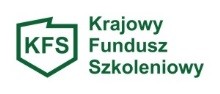 BADANIE ZAPOTRZEBOWANIA PRACODAWCÓW NA ŚRODKI REZERWY KRAJOWEGO FUNDUSZU SZKOLENIOWEGO …………………………………………………………………………………………………………………………………………………………….(NAZWA I ADRES PRACODAWCY)L.p.PriorytetLiczba osóbKwota zapotrzebowania na środki rezerwy KFS w ramach określonego priorytetuAWsparcie kształcenia ustawicznego pracowników Centrów Integracji Społecznej, Klubów Integracji Społecznej, Warsztatów Terapii Zajęciowej, Zakładów Aktywności Zawodowej, członków lub pracowników spółdzielni socjalnych oraz pracowników zatrudnionych w podmiotach posiadających status przedsiębiorstwa społecznego wskazanych na liście/rejestrze przedsiębiorstw społecznych prowadzonym przez MRiPSBWsparcie kształcenia ustawicznego osób z orzeczonym stopniem niepełnosprawnościCWsparcie kształcenia ustawicznego w obszarach/branżach kluczowych dla rozwoju powiatu/województwa wskazanych w dokumentach strategicznych/planach rozwojuDWsparcie kształcenia ustawicznego instruktorów praktycznej nauki zawodu bądź osób mających zamiar podjęcia się tego zajęcia, opiekunów praktyk zawodowych i opiekunów stażu uczniowskiego oraz szkoleń branżowych dla nauczycieli kształcenia zawodowegoEWsparcie kształcenia ustawicznego osób, które mogą udokumentować wykonywanie przez co najmniej 15 lat prac w szczególnych warunkach lub o szczególnym charakterze, a którym nie przysługuje prawo do emerytury pomostowej